  Зима для наших детей долгожданная и любимая пора. Они знают: каждый год, как только выпадает снег, прогулочный участок детского сада превращается в сказочную страну. Вот и на этот раз, воодушевившись темой «Космос», воспитатели подготовительной группы Винс Л.А. и Гусева С.Д.,  совместно с родителями воспитанников, соорудили фантастические скульптуры из снега и льда! Каждая ледяная композиция способствует физическому развитию детского организма. Дети с удовольствием скользят по ледяной дорожке Пина , соревнуются в меткости с космонавтами Крошем и Нюшей ( персонажами мультфильма «Смешарики в космосе»),используют для подлезания чудо-ракету, тренируют выносливость в звездном лабиринте, катаются с горки. Наши зимние прогулки позволяют вдоволь насладиться снежными забавами! 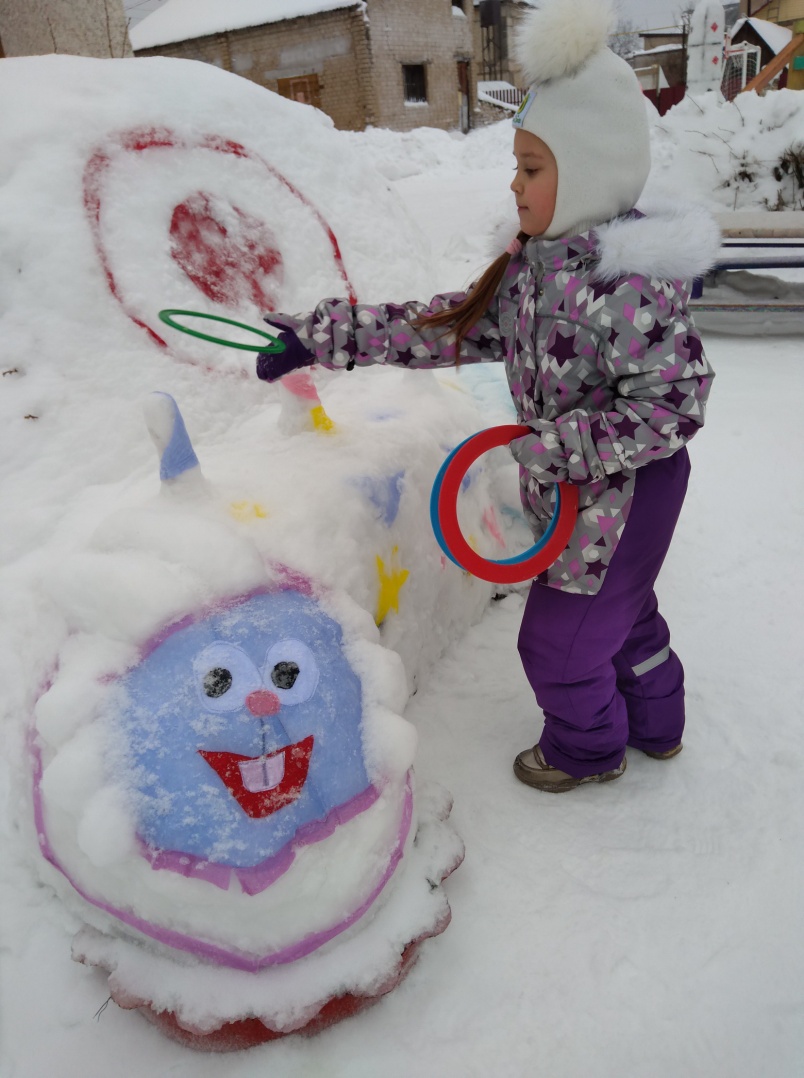 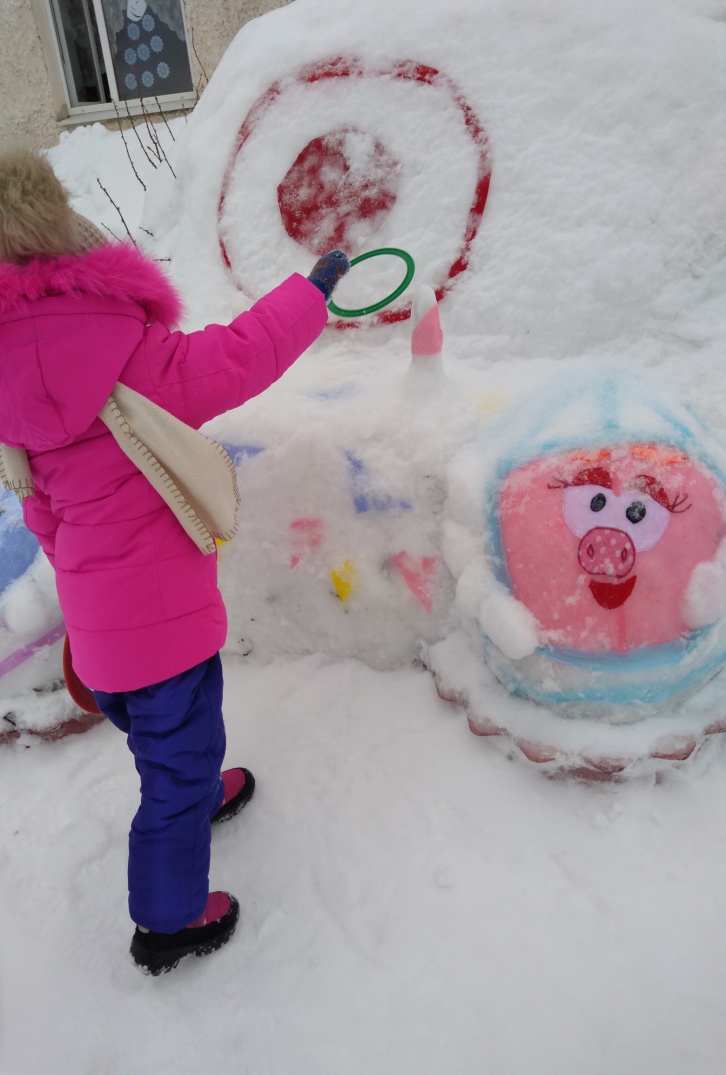 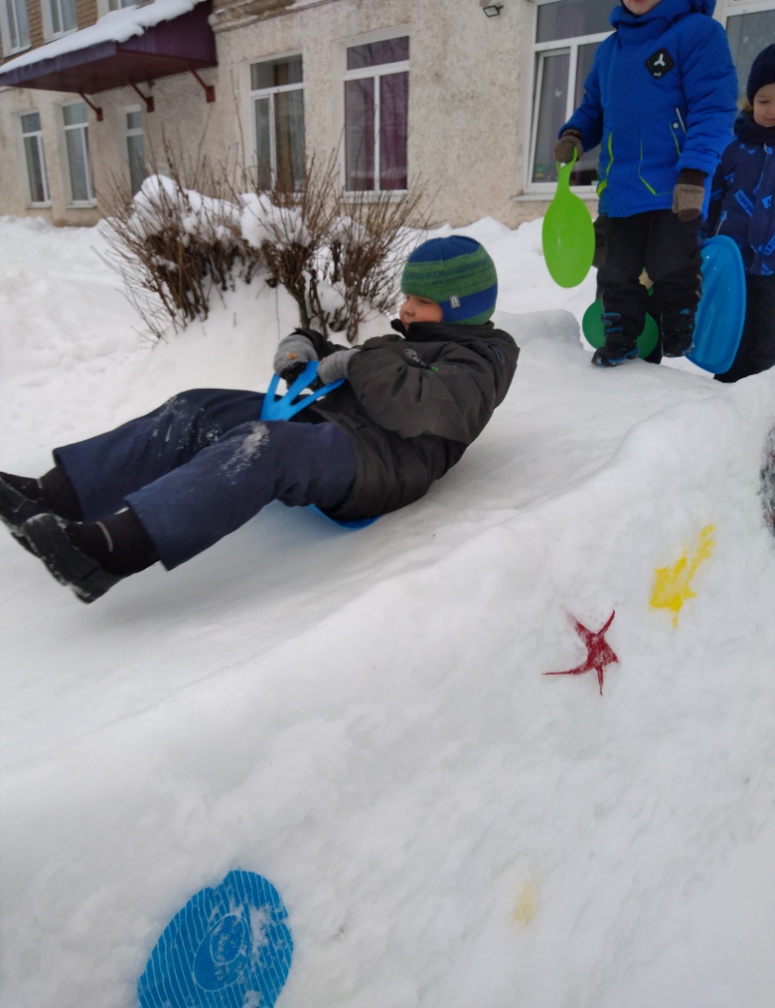 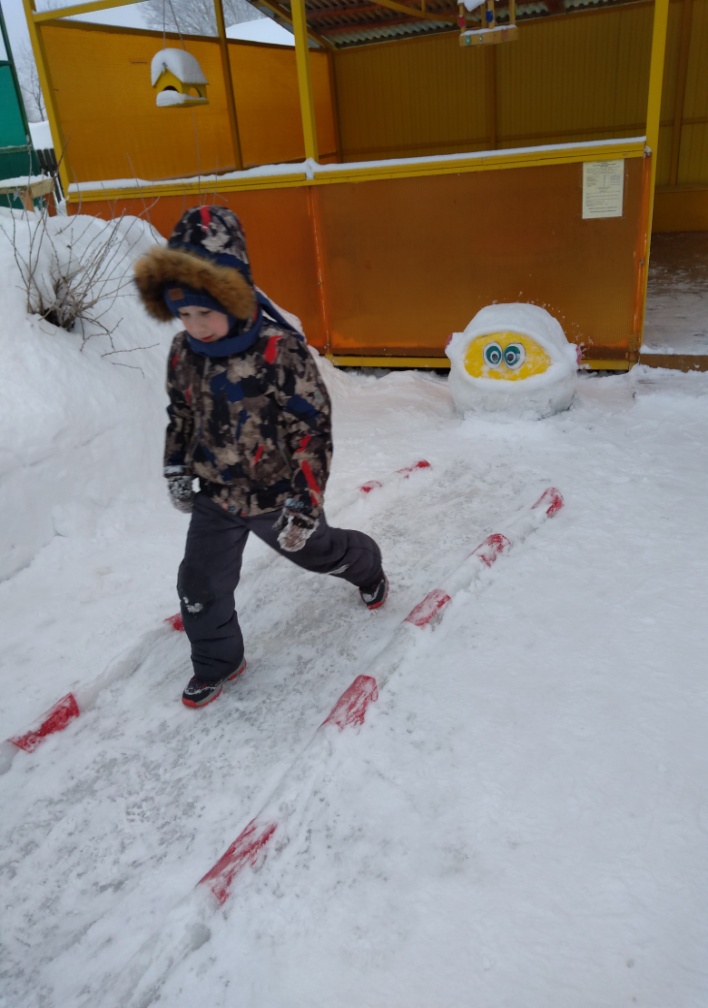 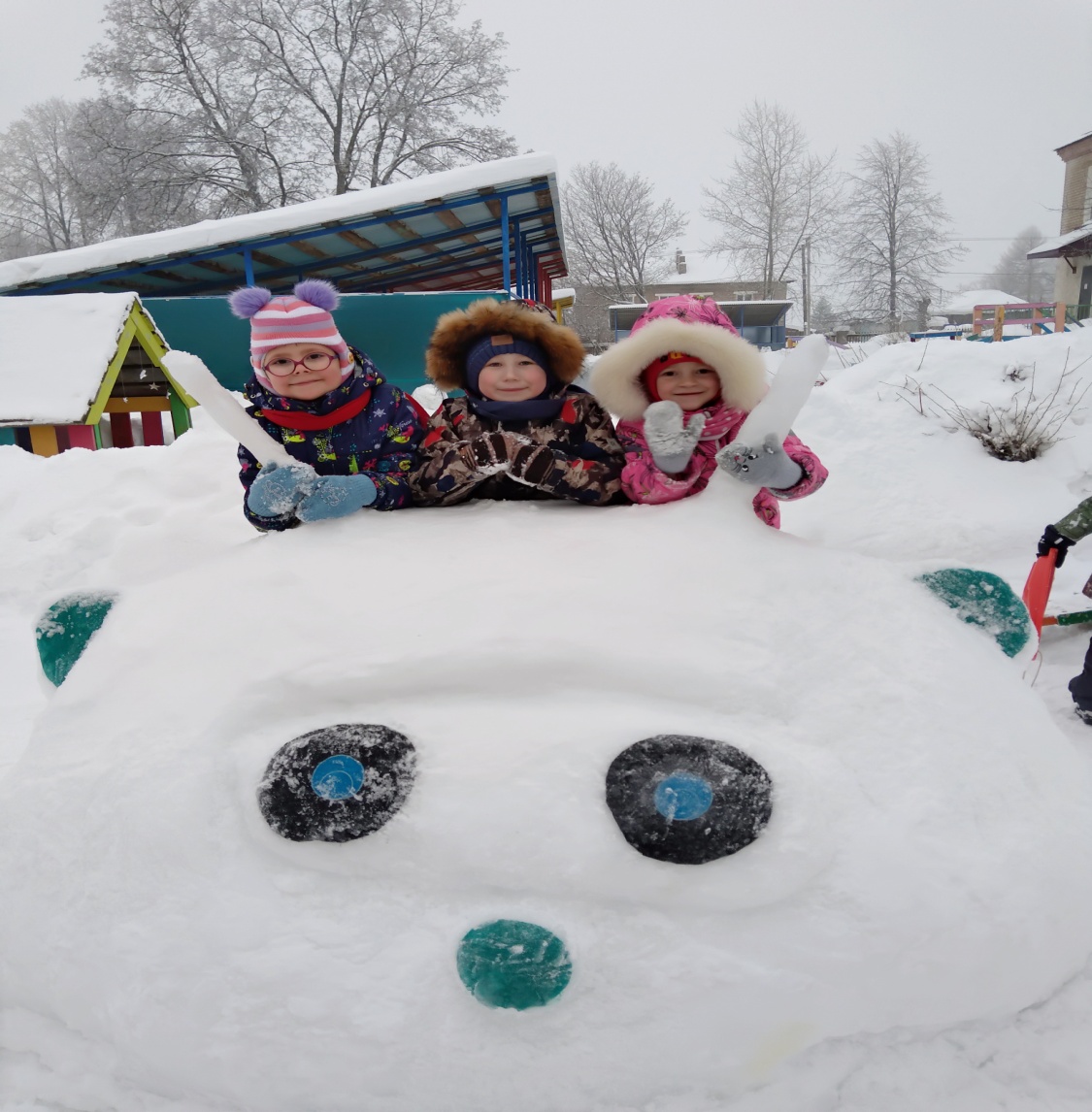 